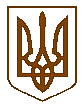 СЛАВУТСЬКА    МІСЬКА    РАДАХМЕЛЬНИЦЬКОЇ    ОБЛАСТІР І Ш Е Н Н Я20 сесії міської ради  VІІІ скликанняПро передачу керуючій компанії індустріального(промислового) парку «Славута» в постійнекористування земельної ділянки індустріальногопаркуЗ метою забезпечення безперебійного функціонування індустріального (промислового) парку «Славута» та здійснення господарської діяльності у його межах учасниками, раціонального використання земельних ділянок індустріального парку, враховуючи рішення Славутської міської ради №16-18/2022 від 17.06.2022 «Про припинення договору про створення та функціонування індустріального парку «Славута» №282 від 05.02.2022 року» та рішення Славутської міської ради №2-20/2022 від 09.09.2022 «Про визначення переможця конкурсу з вибору керуючої компанії індустріального (промислового) парку «Славута»,  керуючись ст.ст. 9, 11, 24 Закону України «Про індустріальні парки», ст.ст. 12,  92, 122, 123, 125 Земельного кодексу України, п.34 ч.1 ст.26 Закону України «Про місцеве самоврядування в Україні», міська рада ВИРІШИЛА:1.Передати в постійне користування Комунальному підприємству «СЛАВУТА-СЕРВІС» Славутської міської ради земельну ділянку індустріального парку площею 496300 кв.м (кадастровий номер: 6810600000:01:007:0175) по вул. Військова у м. Славута, цільове призначення земельної ділянки - для розміщення та експлуатації основних, підсобних і допоміжних будівель та споруд підприємств переробної, машинобудівної та іншої промисловості, після набуття ним статусу керуючої компанії індустріального (промислового)  парку «Славута», в порядку встановленому чинним законодавством.2.Комунальному підприємству «СЛАВУТА-СЕРВІС» Славутської міської ради внести відповідні відомості до Державного реєстру речових прав на нерухоме майно щодо виникнення речового права користування на земельну ділянку, зазначену в п.1 цього рішення після набуття ним статусу керуючої компанії індустріального (промислового) парку «Славута» в порядку встановленому чинним законодавством.3.Контроль за виконанням даного рішення покласти на постійну комісію з питань регулювання земельних відносин, комунального майна та адміністративно - територіального устрою (Віктора ГАРБАРУКА), а організацію виконання  – на заступника міського голови з питань діяльності виконавчих органів ради Людмилу КАЛЮЖНЮК.          Міський голова                         				        Василь СИДОР09 вересня 2022 р.Славута№ 34-20/2022